                                       Ministerio de Educación, Ciencia y Tecnología de El Salvador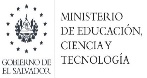 Dirección Nacional de Gestión EducativaDepartamento de Acreditación InstitucionalFORMULARIO PARA SOLICITAR EL CAMBIO DE DOMICILIO DE CENTROS EDUCATIVOS   OFICIALES                                                                                                                                             N° CORRELATIVO DE SOLICITUDFORMULARIO PARA SOLICITAR EL CAMBIO DE DOMICILIO DE CENTROS EDUCATIVOS   OFICIALES                                                                                                                                             N° CORRELATIVO DE SOLICITUDFORMULARIO PARA SOLICITAR EL CAMBIO DE DOMICILIO DE CENTROS EDUCATIVOS   OFICIALES                                                                                                                                             N° CORRELATIVO DE SOLICITUDFORMULARIO PARA SOLICITAR EL CAMBIO DE DOMICILIO DE CENTROS EDUCATIVOS   OFICIALES                                                                                                                                             N° CORRELATIVO DE SOLICITUDFORMULARIO PARA SOLICITAR EL CAMBIO DE DOMICILIO DE CENTROS EDUCATIVOS   OFICIALES                                                                                                                                             N° CORRELATIVO DE SOLICITUDFORMULARIO PARA SOLICITAR EL CAMBIO DE DOMICILIO DE CENTROS EDUCATIVOS   OFICIALES                                                                                                                                             N° CORRELATIVO DE SOLICITUDFORMULARIO PARA SOLICITAR EL CAMBIO DE DOMICILIO DE CENTROS EDUCATIVOS   OFICIALES                                                                                                                                             N° CORRELATIVO DE SOLICITUDFORMULARIO PARA SOLICITAR EL CAMBIO DE DOMICILIO DE CENTROS EDUCATIVOS   OFICIALES                                                                                                                                             N° CORRELATIVO DE SOLICITUDFORMULARIO PARA SOLICITAR EL CAMBIO DE DOMICILIO DE CENTROS EDUCATIVOS   OFICIALES                                                                                                                                             N° CORRELATIVO DE SOLICITUDFORMULARIO PARA SOLICITAR EL CAMBIO DE DOMICILIO DE CENTROS EDUCATIVOS   OFICIALES                                                                                                                                             N° CORRELATIVO DE SOLICITUDFORMULARIO PARA SOLICITAR EL CAMBIO DE DOMICILIO DE CENTROS EDUCATIVOS   OFICIALES                                                                                                                                             N° CORRELATIVO DE SOLICITUDFORMULARIO PARA SOLICITAR EL CAMBIO DE DOMICILIO DE CENTROS EDUCATIVOS   OFICIALES                                                                                                                                             N° CORRELATIVO DE SOLICITUDFORMULARIO PARA SOLICITAR EL CAMBIO DE DOMICILIO DE CENTROS EDUCATIVOS   OFICIALES                                                                                                                                             N° CORRELATIVO DE SOLICITUDFORMULARIO PARA SOLICITAR EL CAMBIO DE DOMICILIO DE CENTROS EDUCATIVOS   OFICIALES                                                                                                                                             N° CORRELATIVO DE SOLICITUDFORMULARIO PARA SOLICITAR EL CAMBIO DE DOMICILIO DE CENTROS EDUCATIVOS   OFICIALES                                                                                                                                             N° CORRELATIVO DE SOLICITUDFORMULARIO PARA SOLICITAR EL CAMBIO DE DOMICILIO DE CENTROS EDUCATIVOS   OFICIALES                                                                                                                                             N° CORRELATIVO DE SOLICITUDFORMULARIO PARA SOLICITAR EL CAMBIO DE DOMICILIO DE CENTROS EDUCATIVOS   OFICIALES                                                                                                                                             N° CORRELATIVO DE SOLICITUDFORMULARIO PARA SOLICITAR EL CAMBIO DE DOMICILIO DE CENTROS EDUCATIVOS   OFICIALES                                                                                                                                             N° CORRELATIVO DE SOLICITUDFORMULARIO PARA SOLICITAR EL CAMBIO DE DOMICILIO DE CENTROS EDUCATIVOS   OFICIALES                                                                                                                                             N° CORRELATIVO DE SOLICITUDFORMULARIO PARA SOLICITAR EL CAMBIO DE DOMICILIO DE CENTROS EDUCATIVOS   OFICIALES                                                                                                                                             N° CORRELATIVO DE SOLICITUDFORMULARIO PARA SOLICITAR EL CAMBIO DE DOMICILIO DE CENTROS EDUCATIVOS   OFICIALES                                                                                                                                             N° CORRELATIVO DE SOLICITUDFORMULARIO PARA SOLICITAR EL CAMBIO DE DOMICILIO DE CENTROS EDUCATIVOS   OFICIALES                                                                                                                                             N° CORRELATIVO DE SOLICITUDFORMULARIO PARA SOLICITAR EL CAMBIO DE DOMICILIO DE CENTROS EDUCATIVOS   OFICIALES                                                                                                                                             N° CORRELATIVO DE SOLICITUDFORMULARIO PARA SOLICITAR EL CAMBIO DE DOMICILIO DE CENTROS EDUCATIVOS   OFICIALES                                                                                                                                             N° CORRELATIVO DE SOLICITUDFORMULARIO PARA SOLICITAR EL CAMBIO DE DOMICILIO DE CENTROS EDUCATIVOS   OFICIALES                                                                                                                                             N° CORRELATIVO DE SOLICITUDFORMULARIO PARA SOLICITAR EL CAMBIO DE DOMICILIO DE CENTROS EDUCATIVOS   OFICIALES                                                                                                                                             N° CORRELATIVO DE SOLICITUDFORMULARIO PARA SOLICITAR EL CAMBIO DE DOMICILIO DE CENTROS EDUCATIVOS   OFICIALES                                                                                                                                             N° CORRELATIVO DE SOLICITUDFORMULARIO PARA SOLICITAR EL CAMBIO DE DOMICILIO DE CENTROS EDUCATIVOS   OFICIALES                                                                                                                                             N° CORRELATIVO DE SOLICITUDFORMULARIO PARA SOLICITAR EL CAMBIO DE DOMICILIO DE CENTROS EDUCATIVOS   OFICIALES                                                                                                                                             N° CORRELATIVO DE SOLICITUDFORMULARIO PARA SOLICITAR EL CAMBIO DE DOMICILIO DE CENTROS EDUCATIVOS   OFICIALES                                                                                                                                             N° CORRELATIVO DE SOLICITUDFORMULARIO PARA SOLICITAR EL CAMBIO DE DOMICILIO DE CENTROS EDUCATIVOS   OFICIALES                                                                                                                                             N° CORRELATIVO DE SOLICITUDFORMULARIO PARA SOLICITAR EL CAMBIO DE DOMICILIO DE CENTROS EDUCATIVOS   OFICIALES                                                                                                                                             N° CORRELATIVO DE SOLICITUDFORMULARIO PARA SOLICITAR EL CAMBIO DE DOMICILIO DE CENTROS EDUCATIVOS   OFICIALES                                                                                                                                             N° CORRELATIVO DE SOLICITUDFORMULARIO PARA SOLICITAR EL CAMBIO DE DOMICILIO DE CENTROS EDUCATIVOS   OFICIALES                                                                                                                                             N° CORRELATIVO DE SOLICITUDFecha de presentación de la solicitud  Fecha de presentación de la solicitud  DíaDíaMesMesMesMesAñoAñoAñoAñoDepartamento:Departamento:Departamento:Departamento:Departamento:Departamento:Departamento:Departamento:Departamento:Municipio:Municipio:Municipio:Municipio:Municipio:Cantón:Cantón:Cantón:Cantón:Cantón:Cantón:Cantón:Caserío:Caserío:Caserío:Caserío:Caserío:Caserío:Caserío:Caserío:Caserío:Caserío:Caserío:Caserío:Fecha de presentación de la solicitud  Fecha de presentación de la solicitud  Departamento:Departamento:Departamento:Departamento:Departamento:Departamento:Departamento:Departamento:Departamento:Municipio:Municipio:Municipio:Municipio:Municipio:Cantón:Cantón:Cantón:Cantón:Cantón:Cantón:Cantón:Caserío:Caserío:Caserío:Caserío:Caserío:Caserío:Caserío:Caserío:Caserío:Caserío:Caserío:Caserío:Código del Centro EducativoCódigo del Centro Educativo Nombre del Centro Educativo      Nombre del Centro Educativo      Nombre del Centro Educativo      Nombre del Centro Educativo      Nombre del Centro Educativo      Nombre del Centro Educativo      Nombre del Centro Educativo      Nombre del Centro Educativo      Nombre del Centro Educativo      Nombre del Centro Educativo      Nombre del Centro Educativo      Nombre del Centro Educativo      Nombre del Centro Educativo      Nombre del Centro Educativo      Nombre del Centro Educativo      Nombre del Centro Educativo      Nombre del Centro Educativo      Nombre del Centro Educativo      Nombre del Centro Educativo      Nombre del Centro Educativo      Nombre del Centro Educativo      Nombre del Centro Educativo      Nombre del Centro Educativo     ZonaZonaZonaZonaZonaZonaZonaZonaZonaZonaZonaZonaCódigo del Centro EducativoCódigo del Centro Educativo Nombre del Centro Educativo      Nombre del Centro Educativo      Nombre del Centro Educativo      Nombre del Centro Educativo      Nombre del Centro Educativo      Nombre del Centro Educativo      Nombre del Centro Educativo      Nombre del Centro Educativo      Nombre del Centro Educativo      Nombre del Centro Educativo      Nombre del Centro Educativo      Nombre del Centro Educativo      Nombre del Centro Educativo      Nombre del Centro Educativo      Nombre del Centro Educativo      Nombre del Centro Educativo      Nombre del Centro Educativo      Nombre del Centro Educativo      Nombre del Centro Educativo      Nombre del Centro Educativo      Nombre del Centro Educativo      Nombre del Centro Educativo      Nombre del Centro Educativo     Rural:Rural:Rural:Rural:Rural:Rural:Rural:Urbana :Urbana :Urbana :Urbana :Urbana :Nombre del solicitanteNombre del solicitanteCargo:Cargo:Cargo:Cargo:Cargo:Cargo:Cargo:DUI:DUI:DUI:DUI:DUI:DUI:DUI:DUI:DUI:DUI:DUI:DUI:Dirección completa del Centro Educativo, según Acuerdo)Dirección completa del Centro Educativo, según Acuerdo)N° de teléfono :N° de teléfono :N° de teléfono :N° de teléfono :N° de teléfono :N° de teléfono :N° de teléfono :N° de teléfono :N° de teléfono :N° de teléfono :Correo Electrónico:Correo Electrónico:Correo Electrónico:Correo Electrónico:Correo Electrónico:Correo Electrónico:Correo Electrónico:Correo Electrónico:Correo Electrónico:Organismo  de administración Organismo  de administración Jornada laboral que atiendenJornada laboral que atiendenJornada laboral que atiendenJornada laboral que atiendenJornada laboral que atiendenJornada laboral que atiendenJornada laboral que atiendenJornada laboral que atiendenJornada laboral que atiendenJornada laboral que atiendenJornada laboral que atiendenJornada laboral que atiendenJornada laboral que atiendenJornada laboral que atiendenJornada laboral que atiendenJornada laboral que atiendenJornada laboral que atiendenJornada laboral que atiendenJornada laboral que atiendenJornada laboral que atiendenJornada laboral que atiendenJornada laboral que atiendenJornada laboral que atiendenJornada laboral que atiendenJornada laboral que atiendenJornada laboral que atiendenJornada laboral que atiendenJornada laboral que atiendenJornada laboral que atiendenJornada laboral que atiendenJornada laboral que atiendenJornada laboral que atiendenOrganismo  de administración Organismo  de administración Matutina: Matutina: Matutina: Matutina: Matutina: Vespertina: Vespertina: Vespertina: Vespertina: Vespertina: Vespertina: Diurna                    Nocturna                    OtraDiurna                    Nocturna                    OtraDiurna                    Nocturna                    OtraDiurna                    Nocturna                    OtraDiurna                    Nocturna                    OtraDiurna                    Nocturna                    OtraDiurna                    Nocturna                    OtraDiurna                    Nocturna                    OtraDiurna                    Nocturna                    OtraDiurna                    Nocturna                    OtraDiurna                    Nocturna                    OtraDiurna                    Nocturna                    OtraDiurna                    Nocturna                    OtraDiurna                    Nocturna                    OtraDiurna                    Nocturna                    OtraDiurna                    Nocturna                    OtraDiurna                    Nocturna                    OtraDiurna                    Nocturna                    OtraDiurna                    Nocturna                    OtraDiurna                    Nocturna                    OtraDiurna                    Nocturna                    OtraNº de docentes con los que se cuenta  para la atención de los servicios educativos   Nº de docentes con los que se cuenta  para la atención de los servicios educativos   Fuente de financiamientoFuente de financiamientoFuente de financiamientoFuente de financiamientoFuente de financiamientoFuente de financiamientoFuente de financiamientoFuente de financiamientoFuente de financiamientoFuente de financiamientoFuente de financiamientoFuente de financiamientoFuente de financiamientoFuente de financiamientoFuente de financiamientoFuente de financiamientoFuente de financiamientoFuente de financiamientoFuente de financiamientoFuente de financiamientoFuente de financiamientoFuente de financiamientoFuente de financiamientoFuente de financiamientoFuente de financiamientoFuente de financiamientoFuente de financiamientoFuente de financiamientoFuente de financiamientoFuente de financiamientoFuente de financiamientoFuente de financiamientoNº de docentes con los que se cuenta  para la atención de los servicios educativos   Nº de docentes con los que se cuenta  para la atención de los servicios educativos   MINED:  MINED:  MINED:  MINED:  MINED:  MINED:  MINED:  MINED:  MINED:  MINED:  ONG´SONG´SONG´SONG´SONG´SONG´SONG´SONG´SOtro:Otro:Otro:Otro:Otro:Otro:Otro:Otro:Otro:Otro:Otro:Otro:Otro:Otro:Servicios educativos y jornada/s (matutino, vespertino o nocturno)NIVELES EDUCATIVOSNIVELES EDUCATIVOSNIVELES EDUCATIVOSNIVELES EDUCATIVOSNIVELES EDUCATIVOSJORNADA/SJORNADA/SJORNADA/SJORNADA/SJORNADA/SJORNADA/SJORNADA/SJORNADA/SNº de estudiantes que se atenderán  por gradoNº de estudiantes que se atenderán  por gradoNº de estudiantes que se atenderán  por gradoNº de estudiantes que se atenderán  por gradoNº de estudiantes que se atenderán  por gradoNº de estudiantes que se atenderán  por gradoNº de estudiantes que se atenderán  por gradoNº de estudiantes que se atenderán  por gradoBACHILLERATO/S  BACHILLERATO/S  BACHILLERATO/S  BACHILLERATO/S  BACHILLERATO/S  BACHILLERATO/S  BACHILLERATO/S  BACHILLERATO/S  BACHILLERATO/S  BACHILLERATO/S  BACHILLERATO/S  BACHILLERATO/S  BACHILLERATO/S  BACHILLERATO/S  BACHILLERATO/S  BACHILLERATO/S  BACHILLERATO/S  BACHILLERATO/S  BACHILLERATO/S  BACHILLERATO/S  BACHILLERATO/S  BACHILLERATO/S  BACHILLERATO/S  Servicios educativos y jornada/s (matutino, vespertino o nocturno)EDUCACIÓN INICIAL              VIA               INSTITUCIONAL                VÍA FAMILIAR                        COMUNITARIAEDUCACIÓN INICIAL              VIA               INSTITUCIONAL                VÍA FAMILIAR                        COMUNITARIAEDUCACIÓN INICIAL              VIA               INSTITUCIONAL                VÍA FAMILIAR                        COMUNITARIAEDUCACIÓN INICIAL              VIA               INSTITUCIONAL                VÍA FAMILIAR                        COMUNITARIAEDUCACIÓN INICIAL              VIA               INSTITUCIONAL                VÍA FAMILIAR                        COMUNITARIAMMMVVNNNlactantes1 AÑO1 AÑO2 AÑOS2 AÑOS2 AÑOS3  AÑOS3  AÑOSMODALIDAD DE BACHILLERATOMODALIDAD DE BACHILLERATOMODALIDAD DE BACHILLERATOJORNADA/SJORNADA/SJORNADA/SJORNADA/SNº de estudiantes que se atenderán por gradoNº de estudiantes que se atenderán por gradoNº de estudiantes que se atenderán por gradoNº de estudiantes que se atenderán por gradoNº de estudiantes que se atenderán por gradoNº de estudiantes que se atenderán por gradoNº de estudiantes que se atenderán por gradoNº de estudiantes que se atenderán por gradoNº de estudiantes que se atenderán por gradoESPECIALIDAD  DE BACHILLERATOESPECIALIDAD  DE BACHILLERATOESPECIALIDAD  DE BACHILLERATOESPECIALIDAD  DE BACHILLERATOESPECIALIDAD  DE BACHILLERATOESPECIALIDAD  DE BACHILLERATOESPECIALIDAD  DE BACHILLERATOServicios educativos y jornada/s (matutino, vespertino o nocturno)EDUCACIÓN INICIAL              VIA               INSTITUCIONAL                VÍA FAMILIAR                        COMUNITARIAEDUCACIÓN INICIAL              VIA               INSTITUCIONAL                VÍA FAMILIAR                        COMUNITARIAEDUCACIÓN INICIAL              VIA               INSTITUCIONAL                VÍA FAMILIAR                        COMUNITARIAEDUCACIÓN INICIAL              VIA               INSTITUCIONAL                VÍA FAMILIAR                        COMUNITARIAEDUCACIÓN INICIAL              VIA               INSTITUCIONAL                VÍA FAMILIAR                        COMUNITARIAMODALIDAD DE BACHILLERATOMODALIDAD DE BACHILLERATOMODALIDAD DE BACHILLERATOJORNADA/SJORNADA/SJORNADA/SJORNADA/SNº de estudiantes que se atenderán por gradoNº de estudiantes que se atenderán por gradoNº de estudiantes que se atenderán por gradoNº de estudiantes que se atenderán por gradoNº de estudiantes que se atenderán por gradoNº de estudiantes que se atenderán por gradoNº de estudiantes que se atenderán por gradoNº de estudiantes que se atenderán por gradoNº de estudiantes que se atenderán por gradoESPECIALIDAD  DE BACHILLERATOESPECIALIDAD  DE BACHILLERATOESPECIALIDAD  DE BACHILLERATOESPECIALIDAD  DE BACHILLERATOESPECIALIDAD  DE BACHILLERATOESPECIALIDAD  DE BACHILLERATOESPECIALIDAD  DE BACHILLERATOServicios educativos y jornada/s (matutino, vespertino o nocturno)EDUCACIÓN INICIAL              VIA               INSTITUCIONAL                VÍA FAMILIAR                        COMUNITARIAEDUCACIÓN INICIAL              VIA               INSTITUCIONAL                VÍA FAMILIAR                        COMUNITARIAEDUCACIÓN INICIAL              VIA               INSTITUCIONAL                VÍA FAMILIAR                        COMUNITARIAEDUCACIÓN INICIAL              VIA               INSTITUCIONAL                VÍA FAMILIAR                        COMUNITARIAEDUCACIÓN INICIAL              VIA               INSTITUCIONAL                VÍA FAMILIAR                        COMUNITARIAlactantes1 AÑOS2 AÑOS2 AÑOS2 AÑOS3  AÑOS3  AÑOS3  AÑOSMODALIDAD DE BACHILLERATOMODALIDAD DE BACHILLERATOMODALIDAD DE BACHILLERATODDDN1º2º2º3º3º3º4º4º4ºESPECIALIDAD  DE BACHILLERATOESPECIALIDAD  DE BACHILLERATOESPECIALIDAD  DE BACHILLERATOESPECIALIDAD  DE BACHILLERATOESPECIALIDAD  DE BACHILLERATOESPECIALIDAD  DE BACHILLERATOESPECIALIDAD  DE BACHILLERATOServicios educativos y jornada/s (matutino, vespertino o nocturno)EDUCACIÓN INICIAL              VIA               INSTITUCIONAL                VÍA FAMILIAR                        COMUNITARIAEDUCACIÓN INICIAL              VIA               INSTITUCIONAL                VÍA FAMILIAR                        COMUNITARIAEDUCACIÓN INICIAL              VIA               INSTITUCIONAL                VÍA FAMILIAR                        COMUNITARIAEDUCACIÓN INICIAL              VIA               INSTITUCIONAL                VÍA FAMILIAR                        COMUNITARIAEDUCACIÓN INICIAL              VIA               INSTITUCIONAL                VÍA FAMILIAR                        COMUNITARIAGENERAL GENERAL GENERAL Servicios educativos y jornada/s (matutino, vespertino o nocturno)EDUCACION PARVULARIA EDUCACION PARVULARIA EDUCACION PARVULARIA EDUCACION PARVULARIA EDUCACION PARVULARIA 4 AÑOS4 AÑOS5 AÑOS5 AÑOS5 AÑOS6 AÑOS6 AÑOS6 AÑOSGENERAL GENERAL GENERAL Servicios educativos y jornada/s (matutino, vespertino o nocturno)EDUCACION PARVULARIA EDUCACION PARVULARIA EDUCACION PARVULARIA EDUCACION PARVULARIA EDUCACION PARVULARIA GENERAL GENERAL GENERAL Servicios educativos y jornada/s (matutino, vespertino o nocturno)I CICLOI CICLOI CICLOI CICLOI CICLO1º1º2º2º2º3º3º3ºTECNICO VOCACIONAL TECNICO VOCACIONAL TECNICO VOCACIONAL Servicios educativos y jornada/s (matutino, vespertino o nocturno)I CICLOI CICLOI CICLOI CICLOI CICLOTECNICO VOCACIONAL TECNICO VOCACIONAL TECNICO VOCACIONAL Servicios educativos y jornada/s (matutino, vespertino o nocturno)II CICLOII CICLOII CICLOII CICLOII CICLO4º4º5º5º5º6º6º6ºTECNICO VOCACIONALTECNICO VOCACIONALTECNICO VOCACIONALServicios educativos y jornada/s (matutino, vespertino o nocturno)II CICLOII CICLOII CICLOII CICLOII CICLOTECNICO VOCACIONALTECNICO VOCACIONALTECNICO VOCACIONALServicios educativos y jornada/s (matutino, vespertino o nocturno)III CICLOIII CICLOIII CICLOIII CICLOIII CICLO7º7º8º8º8º9º9º9ºTECNICO VOCACIONALTECNICO VOCACIONALTECNICO VOCACIONALServicios educativos y jornada/s (matutino, vespertino o nocturno)III CICLOIII CICLOIII CICLOIII CICLOIII CICLOTECNICO VOCACIONALTECNICO VOCACIONALTECNICO VOCACIONALServicios educativos y jornada/s (matutino, vespertino o nocturno)III CICLOIII CICLOIII CICLOIII CICLOIII CICLOTOTALTOTALTOTALTOTALTOTALTOTALTOTALTOTALTECNICO VOCACIONALTECNICO VOCACIONALTECNICO VOCACIONALDirección para recibir informaciónDirección para recibir informaciónDirección para recibir informaciónDirección para recibir informaciónDirección para recibir informaciónDirección para recibir informaciónDirección para recibir informaciónÁrea de recepción de  formularioÁrea de recepción de  formularioÁrea de recepción de  formularioÁrea de recepción de  formularioÁrea de recepción de  formularioÁrea de recepción de  formularioÁrea de recepción de  formularioÁrea de recepción de  formularioÁrea de recepción de  formularioÁrea de recepción de  formularioÁrea de recepción de  formularioÁrea de recepción de  formularioÁrea de recepción de  formularioÁrea de recepción de  formularioÁrea de recepción de  formularioÁrea de recepción de  formularioÁrea de recepción de  formularioÁrea de recepción de  formularioÁrea de recepción de  formularioÁrea de recepción de  formularioÁrea de recepción de  formularioÁrea de recepción de  formularioÁrea de recepción de  formularioÁrea de recepción de  formularioÁrea de recepción de  formularioÁrea de recepción de  formularioÁrea de recepción de  formularioÁrea de recepción de  formularioÁrea de recepción de  formularioÁrea de recepción de  formularioÁrea de recepción de  formularioÁrea de recepción de  formularioÁrea de recepción de  formularioÁrea de recepción de  formularioÁrea de recepción de  formularioÁrea de recepción de  formularioÁrea de recepción de  formularioÁrea de recepción de  formularioÁrea de recepción de  formularioÁrea de recepción de  formularioÁrea de recepción de  formularioÁrea de recepción de  formularioÁrea de recepción de  formularioÁrea de recepción de  formularioÁrea de recepción de  formularioDeclaro bajo juramento que los datos contenidos en el presente formulario son expresión fiel de la verdad, por lo que asumo la responsabilidad correspondiente y acepto cualquier revisión de la información proporcionada que el Ministerio de Educación, Ciencia y Tecnología realice. ____________________________________Nombre,  firma  y sello del solicitanteDeclaro bajo juramento que los datos contenidos en el presente formulario son expresión fiel de la verdad, por lo que asumo la responsabilidad correspondiente y acepto cualquier revisión de la información proporcionada que el Ministerio de Educación, Ciencia y Tecnología realice. ____________________________________Nombre,  firma  y sello del solicitanteDeclaro bajo juramento que los datos contenidos en el presente formulario son expresión fiel de la verdad, por lo que asumo la responsabilidad correspondiente y acepto cualquier revisión de la información proporcionada que el Ministerio de Educación, Ciencia y Tecnología realice. ____________________________________Nombre,  firma  y sello del solicitanteDeclaro bajo juramento que los datos contenidos en el presente formulario son expresión fiel de la verdad, por lo que asumo la responsabilidad correspondiente y acepto cualquier revisión de la información proporcionada que el Ministerio de Educación, Ciencia y Tecnología realice. ____________________________________Nombre,  firma  y sello del solicitanteDeclaro bajo juramento que los datos contenidos en el presente formulario son expresión fiel de la verdad, por lo que asumo la responsabilidad correspondiente y acepto cualquier revisión de la información proporcionada que el Ministerio de Educación, Ciencia y Tecnología realice. ____________________________________Nombre,  firma  y sello del solicitanteDeclaro bajo juramento que los datos contenidos en el presente formulario son expresión fiel de la verdad, por lo que asumo la responsabilidad correspondiente y acepto cualquier revisión de la información proporcionada que el Ministerio de Educación, Ciencia y Tecnología realice. ____________________________________Nombre,  firma  y sello del solicitanteDeclaro bajo juramento que los datos contenidos en el presente formulario son expresión fiel de la verdad, por lo que asumo la responsabilidad correspondiente y acepto cualquier revisión de la información proporcionada que el Ministerio de Educación, Ciencia y Tecnología realice. ____________________________________Nombre,  firma  y sello del solicitanteDeclaro bajo juramento que los datos contenidos en el presente formulario son expresión fiel de la verdad, por lo que asumo la responsabilidad correspondiente y acepto cualquier revisión de la información proporcionada que el Ministerio de Educación, Ciencia y Tecnología realice. ____________________________________Nombre,  firma  y sello del solicitanteDeclaro bajo juramento que los datos contenidos en el presente formulario son expresión fiel de la verdad, por lo que asumo la responsabilidad correspondiente y acepto cualquier revisión de la información proporcionada que el Ministerio de Educación, Ciencia y Tecnología realice. ____________________________________Nombre,  firma  y sello del solicitanteDeclaro bajo juramento que los datos contenidos en el presente formulario son expresión fiel de la verdad, por lo que asumo la responsabilidad correspondiente y acepto cualquier revisión de la información proporcionada que el Ministerio de Educación, Ciencia y Tecnología realice. ____________________________________Nombre,  firma  y sello del solicitanteDeclaro bajo juramento que los datos contenidos en el presente formulario son expresión fiel de la verdad, por lo que asumo la responsabilidad correspondiente y acepto cualquier revisión de la información proporcionada que el Ministerio de Educación, Ciencia y Tecnología realice. ____________________________________Nombre,  firma  y sello del solicitanteDeclaro bajo juramento que los datos contenidos en el presente formulario son expresión fiel de la verdad, por lo que asumo la responsabilidad correspondiente y acepto cualquier revisión de la información proporcionada que el Ministerio de Educación, Ciencia y Tecnología realice. ____________________________________Nombre,  firma  y sello del solicitanteDeclaro bajo juramento que los datos contenidos en el presente formulario son expresión fiel de la verdad, por lo que asumo la responsabilidad correspondiente y acepto cualquier revisión de la información proporcionada que el Ministerio de Educación, Ciencia y Tecnología realice. ____________________________________Nombre,  firma  y sello del solicitanteDeclaro bajo juramento que los datos contenidos en el presente formulario son expresión fiel de la verdad, por lo que asumo la responsabilidad correspondiente y acepto cualquier revisión de la información proporcionada que el Ministerio de Educación, Ciencia y Tecnología realice. ____________________________________Nombre,  firma  y sello del solicitanteDeclaro bajo juramento que los datos contenidos en el presente formulario son expresión fiel de la verdad, por lo que asumo la responsabilidad correspondiente y acepto cualquier revisión de la información proporcionada que el Ministerio de Educación, Ciencia y Tecnología realice. ____________________________________Nombre,  firma  y sello del solicitanteDeclaro bajo juramento que los datos contenidos en el presente formulario son expresión fiel de la verdad, por lo que asumo la responsabilidad correspondiente y acepto cualquier revisión de la información proporcionada que el Ministerio de Educación, Ciencia y Tecnología realice. ____________________________________Nombre,  firma  y sello del solicitanteDeclaro bajo juramento que los datos contenidos en el presente formulario son expresión fiel de la verdad, por lo que asumo la responsabilidad correspondiente y acepto cualquier revisión de la información proporcionada que el Ministerio de Educación, Ciencia y Tecnología realice. ____________________________________Nombre,  firma  y sello del solicitanteDeclaro bajo juramento que los datos contenidos en el presente formulario son expresión fiel de la verdad, por lo que asumo la responsabilidad correspondiente y acepto cualquier revisión de la información proporcionada que el Ministerio de Educación, Ciencia y Tecnología realice. ____________________________________Nombre,  firma  y sello del solicitanteDeclaro bajo juramento que los datos contenidos en el presente formulario son expresión fiel de la verdad, por lo que asumo la responsabilidad correspondiente y acepto cualquier revisión de la información proporcionada que el Ministerio de Educación, Ciencia y Tecnología realice. ____________________________________Nombre,  firma  y sello del solicitanteDeclaro bajo juramento que los datos contenidos en el presente formulario son expresión fiel de la verdad, por lo que asumo la responsabilidad correspondiente y acepto cualquier revisión de la información proporcionada que el Ministerio de Educación, Ciencia y Tecnología realice. ____________________________________Nombre,  firma  y sello del solicitanteDeclaro bajo juramento que los datos contenidos en el presente formulario son expresión fiel de la verdad, por lo que asumo la responsabilidad correspondiente y acepto cualquier revisión de la información proporcionada que el Ministerio de Educación, Ciencia y Tecnología realice. ____________________________________Nombre,  firma  y sello del solicitanteDeclaro bajo juramento que los datos contenidos en el presente formulario son expresión fiel de la verdad, por lo que asumo la responsabilidad correspondiente y acepto cualquier revisión de la información proporcionada que el Ministerio de Educación, Ciencia y Tecnología realice. ____________________________________Nombre,  firma  y sello del solicitanteDeclaro bajo juramento que los datos contenidos en el presente formulario son expresión fiel de la verdad, por lo que asumo la responsabilidad correspondiente y acepto cualquier revisión de la información proporcionada que el Ministerio de Educación, Ciencia y Tecnología realice. ____________________________________Nombre,  firma  y sello del solicitanteDeclaro bajo juramento que los datos contenidos en el presente formulario son expresión fiel de la verdad, por lo que asumo la responsabilidad correspondiente y acepto cualquier revisión de la información proporcionada que el Ministerio de Educación, Ciencia y Tecnología realice. ____________________________________Nombre,  firma  y sello del solicitanteDeclaro bajo juramento que los datos contenidos en el presente formulario son expresión fiel de la verdad, por lo que asumo la responsabilidad correspondiente y acepto cualquier revisión de la información proporcionada que el Ministerio de Educación, Ciencia y Tecnología realice. ____________________________________Nombre,  firma  y sello del solicitanteDeclaro bajo juramento que los datos contenidos en el presente formulario son expresión fiel de la verdad, por lo que asumo la responsabilidad correspondiente y acepto cualquier revisión de la información proporcionada que el Ministerio de Educación, Ciencia y Tecnología realice. ____________________________________Nombre,  firma  y sello del solicitanteDeclaro bajo juramento que los datos contenidos en el presente formulario son expresión fiel de la verdad, por lo que asumo la responsabilidad correspondiente y acepto cualquier revisión de la información proporcionada que el Ministerio de Educación, Ciencia y Tecnología realice. ____________________________________Nombre,  firma  y sello del solicitante______________________________________________Nombre, firma   y sello del receptor autorizado por la Dirección Departamental de Educación______________________________________________Nombre, firma   y sello del receptor autorizado por la Dirección Departamental de Educación______________________________________________Nombre, firma   y sello del receptor autorizado por la Dirección Departamental de Educación______________________________________________Nombre, firma   y sello del receptor autorizado por la Dirección Departamental de Educación______________________________________________Nombre, firma   y sello del receptor autorizado por la Dirección Departamental de Educación______________________________________________Nombre, firma   y sello del receptor autorizado por la Dirección Departamental de Educación______________________________________________Nombre, firma   y sello del receptor autorizado por la Dirección Departamental de Educación______________________________________________Nombre, firma   y sello del receptor autorizado por la Dirección Departamental de Educación______________________________________________Nombre, firma   y sello del receptor autorizado por la Dirección Departamental de Educación______________________________________________Nombre, firma   y sello del receptor autorizado por la Dirección Departamental de Educación______________________________________________Nombre, firma   y sello del receptor autorizado por la Dirección Departamental de Educación______________________________________________Nombre, firma   y sello del receptor autorizado por la Dirección Departamental de Educación______________________________________________Nombre, firma   y sello del receptor autorizado por la Dirección Departamental de Educación______________________________________________Nombre, firma   y sello del receptor autorizado por la Dirección Departamental de Educación______________________________________________Nombre, firma   y sello del receptor autorizado por la Dirección Departamental de Educación______________________________________________Nombre, firma   y sello del receptor autorizado por la Dirección Departamental de Educación______________________________________________Nombre, firma   y sello del receptor autorizado por la Dirección Departamental de Educación______________________________________________Nombre, firma   y sello del receptor autorizado por la Dirección Departamental de EducaciónREQUISITOS   PARA EL CAMBIO DE  DOMICILIO DE CENTROS  EDUCATIVOSLa solicitud de cambio de domicilio de centros educativos oficiales, podrá retirarse por el Director del Centro Escolar en la Dirección Departamental de Educación correspondiente en cualquier fecha del año y será presentada en la misma oficina en original y copia.  Para el cambio de domicilio del   centro  educativo oficial se  debe entregar la siguiente documentación:IMPORTANTE: SE REALIZARÁ VISITA DE VERIFICACIÓN DE INFRAESTRUCTURA, EQUIPO Y MOBILIARIO EN LAS INSTALACIONES DEL CENTRO EDUCATIVO.LA SOLICITUD Y TODA LA DOCUMENTACION PRESENTADA, DEBE TENER LA MISMA DIRECCION DEL CENTRO EDUCATIVO Y EL NOMBRE DEL SOLICITANTE SEGÚN DOCUMENTO DE IDENTIFICACIÓN.D 